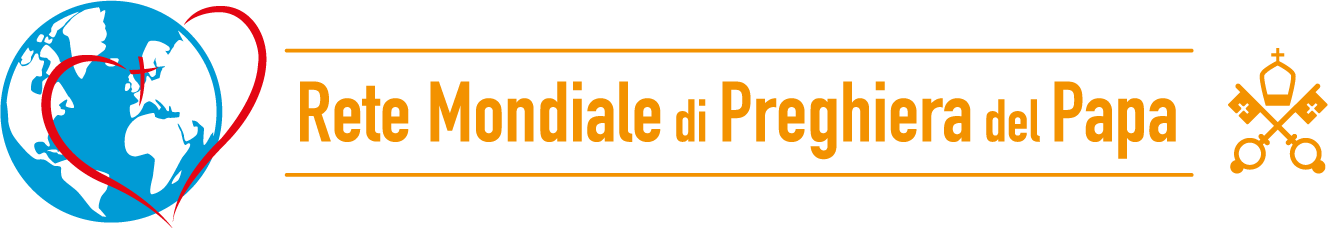 GENNAIO 2024Del PapaPer il dono della diversità nella ChiesaPreghiamo perché lo Spirito aiuti a riconoscereil dono dei diversi carismi dentro le comunità cristianee a scoprire la ricchezza delle differenti tradizioni ritualiin seno alla Chiesa Cattolica.Dei VescoviPreghiamo perché la scuola,luogo di crescita e di relazione,sappia sostenere il cammino di bambini e ragazziche provengono da ogni condizione sociale.Del CleroCuore di Gesù,anima e sostieni la paternità sacerdotale nei confronti dei giovani,sul modello del Tuo servo san Giovanni Bosco:che i Tuoi ministri sappiano essere segno del Tuo volto misericordioso e paziente.